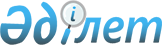 О внесении изменений в решение ХХХ сессии Улытауского районного маслихата от 25 декабря 2015 года № 285 "О бюджете района на 2016-2018 годы"Решение VI сессии Улытауского районного маслихата Карагандинской области от 9 декабря 2016 года № 64. Зарегистрировано Департаментом юстиции Карагандинской области 14 декабря 2016 года № 4050      В соответствии с Бюджетным кодексом Республики Казахстан от 4 декабря 2008 года, Законом Республики Казахстан от 23 января 2001 года "О местном государственном управлении и самоуправлении в Республике Казахстан", районный маслихат РЕШИЛ:

      1. Внести в решение ХХХ сессии Улытауского районного маслихата от 25 декабря 2015 года № 285 "О бюджете района на 2016-2018 годы" (зарегестрировано в Реестре государственной регистрации нормативных правовых актов за № 3620, опубликовано в информационно-правовой системе "Әділет" 04 февраля 2016 года и в газете "Ұлытау өңірі" от 23 января 2016 года № 3-4 (6027)) следующие изменения :

      пункт 1 изложить в следующей редакции:

      "1. Утвердить районный бюджет на 2016-2018 годы согласно приложениям 1, 2, 3 соответственно, в том числе на 2016 год в следующих объемах:

      1) доходы – 5 843 957 тысяч тенге, в том числе:

      налоговые поступления – 5 137 174 тысяч тенге;

      неналоговые поступления -5 360 тысяч тенге;

      поступления от продажи основного капитала - 210 тысяч тенге;

      поступления трансфертов – 701 213 тысяч тенге;

      2) затраты – 5 927 602 тысяч тенге;

      3) чистое бюджетное кредитование – 44 475 тысяч тенге:

      бюджетные кредиты – 54 085 тысяч тенге;

      погашение бюджетных кредитов – 9 610 тысяч тенге;

      4) сальдо по операциям с финансовыми активами – 0 тысяч тенге;

      приобретение финансовых активов – 0 тысяч тенге;

      поступления от продажи финансовых активов государства – 0 тысяч тенге; 

      5) дефицит (профицит) бюджета – минус 128120 тысяч тенге;

      6) финансирование дефицита (использование профицита) бюджета – 128120 тысяч тенге:

      поступление займов – 54085 тысяч тенге;

      погашение займов – 9610 тысяч тенге;

      используемые остатки бюджетных средств – 83645 тысяч тенге.";

      пункт 5 изложить в следующей редакции:

      "5. Утвердить резерв акимата Улытауского района на 2016 год в сумме 10780 тысяч тенге.";

      приложения 1, 4, 5, 6, 8 к указанному решению изложить в новой редакции согласно приложениям 1, 2, 3, 4, 5 к настоящему решению.

      2. Настоящее решение вводится в действие с 1 января 2016 года. 

 Бюджет района на 2016 год Целевые трансферты и бюджетные кредиты в составе бюджета района на 2016 год Перечень бюджетных программ бюджета района на 2016 год, направленных на реализацию бюджетных инвестиционных проектов Затраты бюджета района на 2016 год по реализации бюджетных программ через аппараты акима поселка, сельского округа      Приложения к решению

 Трансферты органам местного самоуправления на 2016 год.
					© 2012. РГП на ПХВ «Институт законодательства и правовой информации Республики Казахстан» Министерства юстиции Республики Казахстан
				
      Председатель сессии

К. Бекетаев

      Секретарь
районного маслихата

Т. Сейтжанов
Приложение 1
к решению VI сессии
Улытауского районного маслихата
от 09 декабря 2016 года № 64Приложение 1
к решению ХХХ сессии
Улытауского районного маслихата
от 25 декабря2015 года № 285Категоря

Категоря

Категоря

Категоря

Сумма (тыс тенге)

Класс

Класс

Класс

Сумма (тыс тенге)

Подкласс

Подкласс

Сумма (тыс тенге)

Наименование

Сумма (тыс тенге)

1

2

3

4

5

І. ДОХОДЫ

5843957 

1

Налоговые поступления

5137174 

01

Подоходный налог

4417 

2 

Индивидуальный подоходный налог

4417 

04

Налоги на собственность

5100083 

1 

Налоги на имущество

5083235 

3 

Земельный налог

3820 

4 

Налог на транспортные средства

11328 

5 

Единый земельный налог

1700 

05

Внутренние налоги на товары, работы и услуги

31514 

2 

Акцизы

34 

3 

Поступления за использование природных и других ресурсов

27500 

4

Сборы за ведение предпринимательской и профессиональной деятельности

3980 

08

Обязательные платежи, взимаемые за совершение юридически значимых действий и (или) выдачу документов уполномоченными на то государственными органами или должностными лицами

1160 

1 

Государственная пошлина

1160 

2

Неналоговые поступления

5360 

01

Доходы от государственной собственности

1741 

1

Поступления части чистого дохода государственных предприятий

231 

5 

Доходы от аренды имущества, находящегося в государственной собственности

1500 

7 

Вознаграждения по кредитам, выданным из государственного бюджета

10 

02

Поступления от реализации товаров (работ, услуг) государственными учреждениями, финансируемыми из государственного бюджета

5 

1 

Поступления от реализации товаров (работ, услуг) государственными учреждениями, финансируемыми из государственного бюджета

5 

04

Штрафы, пени, санкции, взыскания, налагаемые государственными учреждениями, финансируемыми из государственного бюджета, а также содержащимися и финансируемыми из бюджета (сметы расходов) Национального Банка Республики Казахстан

1814 

1 

Штрафы, пени, санкции, взыскания, налагаемые государственными учреждениями, финансируемыми из государственного бюджета, а также содержащимися и финансируемыми из бюджета (сметы расходов) Национального Банка Республики Казахстан, за исключением поступлений от организаций нефтяного сектора

1814 

06

Прочие неналоговые поступления

1800 

1 

Прочие неналоговые поступления

1800 

3

Поступления от продажи основного капитала

210 

01

Продажа государственного имущества, закрепленного за государственными учреждениями

114 

1

Продажа государственного имущества, закрепленного за государственными учреждениями

114 

03

Продажа земли и нематериальных активов

96 

1

Продажа земли

96 

2 

Продажа нематериальных активов

4 

Поступления трансфертов 

701213 

02

Трансферты из вышестоящих органов государственного управления

701213 

2 

Трансферты из областного бюджета

701213 

Функциональная группа

Функциональная группа

Функциональная группа

Функциональная группа

Функциональная группа

Сумма (тысяч тенге)

Функциональная подгруппа

Функциональная подгруппа

Функциональная подгруппа

Функциональная подгруппа

Сумма (тысяч тенге)

Администратор бюджетных программ 

Администратор бюджетных программ 

Администратор бюджетных программ 

Сумма (тысяч тенге)

Программа 

Программа 

Сумма (тысяч тенге)

Наименование

Сумма (тысяч тенге)

1

2

3

4

5

6

II. ЗАТРАТЫ

5927602

01

Государственные услуги общего характера

1581813

1

Представительные, исполнительные и другие органы, выполняющие общие функции государственного управелния

368265

112

Аппарат маслихата района (города областного значения)

20527

001

Услуги по обеспечению деятельности маслихата района (города областного значения)

20041

003

Капитальные расходы государственного органа

486

122

Аппарат акима района (города областного значения)

100273

001

Услуги по обеспечению деятельности акима района (города областного значения)

94703

003

Капитальные расходы государственного органа

5570

123

Аппарат акима района в городе, города районного значения, поселка, села, сельского округа

247465

001

Услуги по обеспечению деятельности акима района в городе, города районного значения, поселка, села, сельского округа

241300

022

Капитальные расходы государственного органа

6165

2

Финансовая деятельность

1119774

459

Отдел экономики и финансов района (города областного значения)

1119774

003

Проведение оценки имущества в целях налогооблажения

295

010

Приватизация, управление коммунальным имуществом, постприватизационная деятельность и регулирование споров, связанных с этим

448

028

Приобретение имущества в коммунальную собственность

1119031

9

Прочие государственные услуги общего характера

93774

459

Отдел экономики и финансов района (города областного значения)

52678

001

Услуги по реализации государственной политики в области формирования и развития экономической политики, государственного планирования, исполнения бюджета и управления коммунальной собственностью района (города областного значения)

43512

015

Капитальные расходы государственного органа

9166

492

Отдел жилищно-коммунального хозяйства, пассажирского транспорта, автомобильных дорог и жилищной инспекции района (города областного значения)

26483

001

Услуги по реализации государственной политики на местном уровне в области жилищно-коммунального хозяйства, пассажирского транспорта, автомобильных дорог и жилищной инспекции 

22213

013

Капитальные расходы государственного органа

4270

494

Отдел предпринимательства и промышленности района (города областного значения)

14613

001

Услуги по реализации государственной политики на местном уровне в области развития предпринимательства и промышленности 

14478

003

Капитальные расходы государственного органа

135

02

Оборона

17074

1

Военные нужды

8341

122

Аппарат акима района (города областного значения)

8341

005

Мероприятия в рамках исполнения всеобщей воинской обязанности

8341

2

Организация работы по чрезвычайным ситуациям

8733

122

Аппарат акима района (города областного значения)

8733

006

Предупреждение и ликвидация чрезвычайных ситуаций масштаба района (города областного значения)

8733

03

Общественный порядок, безопасность, правовая, судебная, уголовно-исполнительная деятельность

2575

9

Прочие услуги в области общественного порядка и безопасности

2575

492

Отдел жилищно-коммунального хозяйства, пассажирского транспорта, автомобильных дорог и жилищной инспекции района (города областного значения)

2575

021

Обеспечение безопасности дорожного движения в населенных пунктах

2575

04

Образование

1864986

1

Дошкольное воспитание и обучение

272437

464

Отдел образования района (города областного значения)

272437

009

Обеспечение деятельности организаций дошкольного воспитания и обучения

61537

040

Реализация государственного образовательного заказа в дошкольных организациях образования

210900

2

Начальное, основное среднее и общее среднее образование

1523189

464

Отдел образования района (города областного значения)

1500134

003

Общеобразовательное обучение 

1452332

006

Дополнительное образование для детей

47802

465

Отдел физической культуры и спорта района (города областного значения)

23055

017

Дополнительное образование для детей и юношества по спорту

23055

467

Отдел строительства района (города областного значения)

0

024

Строительство и реконструкция объектов начального, основного среднего и общего среднего образования

0

9

Прочие услуги в области образования

69360

464

Отдел образования района (города областного значения)

69360

001

Услуги по реализации государственной политики на местном уровне в области образования

13183

005

Приобретение и доставка учебников, учебно-методических комплексов для государственных учреждений образования района (города областного значения)

18000

015

Ежемесячные выплаты денежных средств опекунам (попечителям) на содержание ребенка-сироты (детей-сирот), и ребенка (детей), оставшегося без попечения родителей

2074

022

Выплата единовременных денежных средств казахстанским гражданам, усыновившим (удочерившим) ребенка (детей)-сироту и ребенка (детей), оставшегося без попечения родителей 

0

067

Капитальные расходы подведомственных государственных учреждений и организаций

36103

06

Социальная помощь и социальное обеспечение

136969

1

Социальное обеспечение

8370

451

Отдел занятости и социальных программ района (города областного значения) 

8370

005

Государственная адресная социальная помощь

1868

016

Государственные пособия на детей до 18 лет

6502

2

Социальная помощь

106918

451

Отдел занятости и социальных программ района (города областного значения) 

106918

002

Программа занятости

18556

004

Оказание социальной помощи на приобретение топлива специалистам здравоохранения, образования, социального обеспечения, культуры, спорта и ветеринарии в сельской местности в соответствии с законодательством Республики Казахстан

8900

006

Оказание жилищной помощи

2420

007

Социальная помощь отдельным категориям нуждающихся граждан по решениям местных представительных органов

16861

010

Материальное обеспечение детей-инвалидов, воспитывающихся и обучающихся на дому

357

014

Оказание социальной помощи нуждающимся гражданам на дому

44545

017

Обеспечение нуждающихся инвалидов обязательными гигиеническими средствами и предоставление услуг специалистами жестового языка, индивидуальными помощниками в соответствии с индивидуальной программой реабилитации инвалида 

11445

023

Обеспечение деятельности центров занятости населения

3834

9

Прочие услуги в области социальной помощи и социального обеспечения

21681

451

Отдел занятости и социальных программ района (города областного значения) 

21681

001

Услуги по реализации государственной политики на местном уровне в области обеспечения занятости и реализации социальных программ для населения

20411

011

Оплата услуг по зачислению, выплате и доставке пособий и других социальных выплат

410

021

Капитальные расходы государственного органа

360

067

Капитальные расходы подведомственных государственных учреждений и организаций

500

07

Жилищно-коммунальное хозяйство 

206730

1

Жилищное хозяйство

93086

467

Отдел строительства района (города областного значения)

91756

003

Проектирование и (или) строительство, реконструкция жилья коммунального жилищного фонда

88518

004

Проектирование, развитие и (или) обустройство инженерно-коммуникационной инфраструктуры

3238

492

Отдел жилищно-коммунального хозяйства, пассажирского транспорта, автомобильных дорог и жилищной инспекции района (города областного значения)

1330

041

Ремонт и благоустройство объектов в рамках развития городов и сельских населенных пунктов по Дорожной карте занятости 2020

1330

2

Коммунальное хозяйство

63621

123

Аппарат акима района в городе, города районного значения, поселка, села, сельского округа

50548

014

Организация водоснабжения населенных пунктов

50548

467

Отдел строительства района (города областного значения)

13073

006

Развитие системы водоснабжения и водоотведения

13073

3

Благоустройство населенных пунктов 

50023

123

Аппарат акима района в городе, города районного значения, поселка, села, сельского округа

50023

008

Освещение улиц населенных пунктов

16897

009

Обеспечение санитарии населенных пунктов

4186

011

Благоустройство и озеленение населенных пунктов

28940

492

Отдел жилищно-коммунального хозяйства, пассажирского транспорта, автомобильных дорог и жилищной инспекции района (города областного значения)

0

015

Освещение улиц в населенных пунктах

0

08

Культура, спорт, туризм и информационное пространство

605071

1

Деятельность в области культуры

294256

455

Отдел культуры и развития языков района (города областного значения)

294256

003

Поддержка культурно-досуговой работы

294256

2

Спорт

204815

465

Отдел физической культуры и спорта района (города областного значения)

18384

001

Услуги по реализации государственной политики на местном уровне в сфере физической культуры и спорта

12028

006

Проведение спортивных соревнований на районном (города областного значения) уровне

2330

007

Подготовка и участие членов сборных команд района (города областного значения) по различным видам спорта на областных спортивных соревнованиях

4026

467

Отдел строительства района (города областного значения)

186431

008

Развитие объектов спорта 

186431

3

Информационное пространство

63910

455

Отдел культуры и развития языков района (города областного значения)

37932

006

Функционирование районных (городских) библиотек 

37632

007

Развитие государственного языка и других языков народа Казахстана

300

456

Отдел внутренней политики района (города областного значения)

25978

002

Услуги по проведению государственной информационной политики

25978

9

Прочие услуги по организации культуры, спорта, туризма и информационного пространства

42090

455

Отдел культуры и развития языков района (города областного значения)

12043

001

Услуги по реализации государственной политики на местном уровне в области развития языков и культуры

8538

010

Капитальные расходы государственного органа

12

032

Капитальные расходы подведомственных государственных учреждений и организаций

3493

456

Отдел внутренней политики района (города областного значения)

30047

001

Услуги по реализации государственной политики на местном уровне в области информации, укрепления государственности и формирования социального оптимизма граждан 

16008

003

Реализация мероприятий в сфере молодежной политики

13239

006

Капитальные расходы государственного органа

800

10

Сельское, водное, лесное, рыбное хозяйство, особо охраняемые природные территории, охрана окружающей среды и животного мира, земельные отношения

149784

1

Сельское хозяйство

48875

459

Отдел экономики и финансов района (города областного значения)

10278

099

Реализация мер по оказанию социальной поддержки специалистов

10278

462

Отдел сельского хозяйства района (города областного значения)

20984

001

Услуги по реализации государственной политики на местном уровне в сфере сельского хозяйства

16023

006

Капитальные расходы государственного органа

4961

467

Отдел строительства района (города областного значения)

134

010

Развитие объектов сельского хозяйства

134

473

Отдел ветеринарии района (города областного значения)

17479

001

Услуги по реализации государственной политики на местном уровне в сфере ветеринарии

14679

007

Организация отлова и уничтожения бродячих собак и кошек

500

008

Возмещение владельцам стоимости изымаемых и уничтожаемых больных животных, продуктов и сырья животного происхождения

0

010

Проведение мероприятий по идентификации сельскохозяйственных животных 

2300

6

Земельные отношения

14532

463

Отдел земельных отношений района (города областного значения)

14532

001

Услуги по реализации государственной политики в области регулирования земельных отношений на территории района (города областного значения)

14532

9

Прочие услуги в области сельского, водного, лесного, рыбного хозяйства, охраны окружающей среды и земельных отношений

86377

473

Отдел ветеринарии района (города областного значения)

86377

011

Проведение противоэпизоотических мероприятий 

86377

492

Отдел жилищно-коммунального хозяйства, пассажирского транспорта, автомобильных дорог и жилищной инспекции района (города областного значения)

0

052

Поддержка использования возобновляемых источников энергии 

0

11

Промышленность, архитектурная, градостроительная и строительная деятельность

30226

2

Архитектурная, градостроительная и строительная деятельность

30226

467

Отдел строительства района (города областного значения)

19020

001

Услуги по реализации государственной политики на местном уровне в области строительства 

19020

468

Отдел архитектуры и градостроительства района (города областного значения)

11206

001

Услуги по реализации государственной политики в области архитектуры и градостроительства на местном уровне

10929

004

Капитальные расходы государственного органа

277

12

Транспорт и коммуникации

81441

1

Автомобильный транспорт

81441

123

Аппарат акима района в городе, города районного значения, поселка, села, сельского округа

81441

013

Обеспечение функционирования автомобильных дорог в городах районного значения, поселках, селах, сельских округах

81441

13

Прочие

14467

9

Прочие

14467

123

Аппарат акима района в городе, города районного значения, поселка, села, сельского округа

3687

040

Реализация мер по содействию экономическому развитию регионов в рамках Программы "Развитие регионов"

3687

459

Отдел экономики и финансов района (города областного значения)

10780

012

Резерв местного исполнительного органа района (города областного значения)

10780

14

Обслуживание долга

10

1

Обслуживание долга

10

459

Отдел экономики и финансов района (города областного значения)

10

021

Обслуживание долга местных исполнительных органов по выплате вознаграждений и иных платежей по займам из областного бюджета

10

15

Трансферты

1236456

1

Трансферты

1236456

459

Отдел экономики и финансов района (города областного значения)

1236456

006

Возврат неиспользованных (недоиспользованных) целевых трансфертов

10848

007

Бюджетные изъятия

1202664

051

Трансферты органам местного самоуправления

22944

III. Чистое бюджетное кредитование

44475

Бюджетные кредиты

54085

10

Сельское, водное, лесное, рыбное хозяйство, особо охраняемые природные территории, охрана окружающей среды и животного мира, земельные отношения

54085

1

Сельское хозяйство

54085

459

Отдел экономики и финансов района (города областного значения)

54085

018

Бюджетные кредиты для реализации мер социальной поддержки специалистов

54085

Категория

Категория

Категория

Категория

Класс

Класс

Класс

Подкласс

Подкласс

Наименование

1

2

3

4

5

Погашение бюджетных кредитов

9610

5

Погашение бюджетных кредитов

9610

01

Погашение бюджетных кредитов

9610

1

Погашение бюджетных кредитов, выданных из государственного бюджета

9610

Функциональная группа

Функциональная группа

Функциональная группа

Функциональная группа

Функциональная группа

Функциональная подгруппа

Функциональная подгруппа

Функциональная подгруппа

Функциональная подгруппа

Администратор бюджетных программ

Администратор бюджетных программ

Администратор бюджетных программ

Программа

Программа

Наименование

1

2

3

4

5

IV. Сальдо по операциям с финансовыми активами

0

Функциональная группа

Функциональная группа

Функциональная группа

Функциональная группа

Функциональная группа

Функциональная подгруппа

Функциональная подгруппа

Функциональная подгруппа

Функциональная подгруппа

Администратор бюджетных программ

Администратор бюджетных программ

Администратор бюджетных программ

Программа

Программа

Наименование

1

2

3

4

5

Приобретение финансовых активов

0

13

Прочие

0

9

Прочие

0

459

Отдел экономики и финансов района (города областного значения)

0

014

Формирование или увеличение уставного капитала юридических лиц

0

Категория

Категория

Категория

Категория

Класс

Класс

Класс

Подкласс

Подкласс

Наименование

1

2

3

4

Поступления от продажи финансовых активов государства

0

Наименование

1

V. Дефицит (профицит) бюджета

-128120

VI. Финансирование дефицита (использование профицита) бюджета

128120

Категория

Категория

Категория

Категория

Категория

Класс

Класс

Класс

Класс

Подкласс

Подкласс

Подкласс

Наименование

Наименование

1

2

3

4

4

Поступления займов

Поступления займов

54085

7

Поступления займов

54085

01

Внутренние государственные займы

54085

2

Договоры займа

54085

Функциональная группа

Функциональная группа

Функциональная группа

Функциональная группа

Функциональная группа

Функциональная подгруппа

Функциональная подгруппа

Функциональная подгруппа

Функциональная подгруппа

Администратор бюджетных программ

Администратор бюджетных программ

Администратор бюджетных программ

Программа 

Программа 

Наименование

1

2

3

4

5

Погашение займов

9610

16

Погашение займов

9610

1

Погашение займов

9610

459

Отдел экономики и финансов района (города областного значения)

9610

005

Погашение долга местного исполнительного органа перед вышестоящим бюджетом

9610

Категория

Категория

Категория

Категория

Класс

Класс

Класс

Подгруппа 

Подгруппа 

Наименование

1

2

3

4

Используемые остатки бюджетных средств

83645

Приложение 2
к решению VI сессии
Улытауского районного маслихата
от 09 декабря 2016 года № 64Приложение 4
к решению ХХХ сессии
Улытауского районного маслихата
от 25 декабря2015 года № 285Наименование

Сумма, тысяч тенге

1

2

Всего

755298

Целевые текущие трансферты

701213

Бюджетные кредиты 

54085

в том числе:

Целевые текущие трансферты

701213

На реализацию государственного образовательного заказа в дошкольных организациях образования

88491

В связи с разграничением полномочий на обеспечение деятельности районных и городских неспециализированных детско-юношеских спортивных школ

13586

Для перехода на новую модель системы оплаты труда гражданских служащих, финансируемых из местных бюджетов, а также выплаты им ежемесячной надбавки за особые условия труда к должностным окладам

518035

На реализацию Плана мероприятий по обеспечению прав и улучшению качества жизни инвалидов

1883

На повышение уровня оплаты труда административных государственных служащих

61909

На возмещение владельцам стоимости изымаемых и уничтожаемых больных животных, продуктов и сырья животного происхождения

0

На поддержку использования возобновляемых источников энергии

0

На содержание штатной численности отделов регистрации актов гражданского состояния

1008

На содержание подразделений местных исполнительных органов агропромышленного комплекса

3010

Целевые текущие трансферты бюджетам районов (городов областного значения) на создание цифровой образовательной инфраструктуры

12896

Целевые текущие трансферты из местных бюджетов на создание электронных геоинформационных карт населенных пунктов области

395

Бюджетные кредиты 

54085

Бюджетные кредиты местным исполнительным органам для реализации мер социальной поддержки специалистов

54085

Приложение 3
к решению VI сессии
Улытауского районного маслихата
от 09 декабря 2016 года № 64Приложение 5
к решению ХХХ сессии
Улытауского районного маслихата
от 25 декабря2015 года № 285Функциональная группа

Функциональная группа

Функциональная группа

Функциональная группа

Функциональная группа

Функциональная группа

Сумма (тыс тенге)

Функциональная подгруппа

Функциональная подгруппа

Функциональная подгруппа

Функциональная подгруппа

Функциональная подгруппа

Сумма (тыс тенге)

Администратор бюджетных программ

Администратор бюджетных программ

Администратор бюджетных программ

Администратор бюджетных программ

Сумма (тыс тенге)

Программа

Программа

Сумма (тыс тенге)

1

2

2

3

4

5

6

Всего

291394

04

Образование

2

2

Начальное, основное среднее и общее среднее образование

0

467

Отдел строительства района ( города областного значения)

0

024

Строительство и реконструкция объектов начального, основного среднего и общего среднего образования

0

07

Жилищно-коммунальное хозяйство

104829

1

1

Жилищно хозяйство

91756

467

Отдел строительства района ( города областного значения)

91756

003

Проектирование и (или) строительство, реконструкция жилья коммунального жилищного фонда

88518

004

Проектирование, развитие и (или) обустройство инженерно-коммуникационной инфраструктуры

3238

2

2

Коммунальное хозяйство

13073

467

Отдел строительства района ( города областного значения)

13073

006

Развитие системы водоснабжения и водоотведения

13073

08

Культура, спорт, туризм и информационное пространство

186431

2

2

Спорт

186431

467

Отдел строительства района ( города областного значения)

186431

008

Развитие объектов спорта 

186431

10

Сельское, водное, лесное, рыбное хозяйство, особо охраняемые природные территории, охрана окружающей среды и животного мира, земельные отношения

134

1

1

Сельское хозяйство

134

467

Отдел строительства района ( города областного значения)

134

010

Развите объектов сельского хозяйства

134

Приложение 4
к решению VI сессии
Улытауского районного маслихата
от 09 декабря 2016 года № 64Приложение 6
к решению ХХХ сессии
Улытауского районного маслихата
от 25 декабря2015 года № 285Наименование

Всего

Жездинский поселковый округ

Актасский поселковый округ

Карсакпайский поселковый округ

Каракенгирский сельский округ

Аманкельдинский сельский округ

433164

56172

27185

18790

18398

17829

Обеспечение деятельности аппарата акима поселков и сельских округов

247465

26235

14786

17335

14513

15159

Организация водоснабжения населенных пунктов

50548

16486

2731

0

2400

800

Освещение улиц населенных пунктов

16897

3000

400

1245

950

200

Благоустройство и озеленение населенных пунктов

28940

4734

8479

210

535

350

Обеспечение санитарии населенных пунктов

4186

2300

0

0

0

0

Обеспечение функционирования автомобильных дорог населенных пунктов

81441

1430

789

0

0

1320

Реализация мер по содействию экономическому развитию регионов в рамках Программы "Развитие регионов"

3687

1987

0

0

0

0

Шенберский сельский округ

Егиндинский сельский округ

Алгабасский сельский округ

Мибулакский сельский округ

Сарысуский сельский округ

Улытауский сельский округ

Жанкельдинский сельский округ

Борсенгирский сельский округ

Терсакканский сельский округ

Коскольский сельский округ

21269

16514

20751

19470

20101

116608

25810

19663

13847

20757

15659

14292

16397

15064

13629

25053

17452

14274

11357

16260

2500

0

1000

2224

3000

5298

7408

3320

800

2581

376

295

1304

654

720

4600

950

1160

250

793

190

200

350

200

527

11900

0

189

100

976

999

0

0

0

887

0

0

0

0

0

1545

1727

0

1328

1338

69757

0

720

1340

147

0

0

1700

0

0

0

0

0

0

0

Приложение 5
к решению VI сессии
Улытауского районного маслихата
от 09 декабря 2016 года № 64Приложение 8
к решению ХХХ сессии
Улытауского районного маслихата
от 25 декабря2015 года № 285Наименования сельских и поселковых округов

Сумма (тенге) 

1

Жездинский поселковый округ

3 151 785

2

Актаский поселковый округ

505 111

3

Карсакпайский поселковый округ

1 191 794

4

Каракенгирский сельский округ

1 461 433

5

Амангелдинский сельский округ

633 871

6

Шенберский сельский округ

1 978 200

7

Егиндинский сельский округ

958 627

8

Алгабаский сельский округ

1 187 015

9

Мибулакский сельский округ

1 209 611

10

Сарысуский сельский округ

1 069 355

11

Улытауский сельский округ

5 451 218

12

Жанкельдинский сельский округ

1 006 421

13

Борсенгирский сельский округ

1 294 547

14

Терисакканский сельский округ

793 448

15

Коскольский сельский округ

1 051 564

16

Всего

22 944 000

